УКАЗПРЕЗИДЕНТА РОССИЙСКОЙ ФЕДЕРАЦИИОБ УТВЕРЖДЕНИИ ПЕРЕЧНЯДОЛЖНОСТЕЙ ФЕДЕРАЛЬНОЙ ГОСУДАРСТВЕННОЙ СЛУЖБЫ,ПРИ ЗАМЕЩЕНИИ КОТОРЫХ ФЕДЕРАЛЬНЫЕ ГОСУДАРСТВЕННЫЕ СЛУЖАЩИЕОБЯЗАНЫ ПРЕДСТАВЛЯТЬ СВЕДЕНИЯ О СВОИХ ДОХОДАХ, ОБ ИМУЩЕСТВЕИ ОБЯЗАТЕЛЬСТВАХ ИМУЩЕСТВЕННОГО ХАРАКТЕРА, А ТАКЖЕСВЕДЕНИЯ О ДОХОДАХ, ОБ ИМУЩЕСТВЕ И ОБЯЗАТЕЛЬСТВАХИМУЩЕСТВЕННОГО ХАРАКТЕРА СВОИХ СУПРУГИ (СУПРУГА)И НЕСОВЕРШЕННОЛЕТНИХ ДЕТЕЙВ соответствии со статьей 8 Федерального закона от 25 декабря 2008 г. N 273-ФЗ "О противодействии коррупции" постановляю:1. Утвердить прилагаемый перечень должностей федеральной государственной службы, при замещении которых федеральные государственные служащие обязаны представлять сведения о своих доходах, об имуществе и обязательствах имущественного характера, а также сведения о доходах, об имуществе и обязательствах имущественного характера своих супруги (супруга) и несовершеннолетних детей.(в ред. Указа Президента РФ от 08.03.2015 N 120)2. Руководителям федеральных государственных органов:а) до 1 сентября 2009 г. утвердить в соответствии с разделом III перечня должностей, утвержденного настоящим Указом, перечни конкретных должностей федеральной государственной службы в соответствующих федеральных государственных органах, при назначении на которые граждане и при замещении которых федеральные государственные служащие обязаны представлять сведения о своих доходах, об имуществе и обязательствах имущественного характера, а также сведения о доходах, об имуществе и обязательствах имущественного характера своих супруги (супруга) и несовершеннолетних детей;б) ознакомить заинтересованных федеральных государственных служащих с перечнями, предусмотренными подпунктом "а" настоящего пункта.3. Рекомендовать органам государственной власти субъектов Российской Федерации и органам местного самоуправления до 1 сентября 2009 г. определить должности государственной гражданской службы субъектов Российской Федерации и должности муниципальной службы, при назначении на которые граждане и при замещении которых государственные гражданские служащие субъектов Российской Федерации и муниципальные служащие обязаны представлять сведения о своих доходах, об имуществе и обязательствах имущественного характера, а также сведения о доходах, об имуществе и обязательствах имущественного характера своих супруги (супруга) и несовершеннолетних детей.4. Настоящий Указ вступает в силу со дня его официального опубликования.ПрезидентРоссийской ФедерацииД.МЕДВЕДЕВМосква, Кремль18 мая 2009 годаN 557УтвержденУказом ПрезидентаРоссийской Федерацииот 18 мая 2009 г. N 557ПЕРЕЧЕНЬДОЛЖНОСТЕЙ ФЕДЕРАЛЬНОЙ ГОСУДАРСТВЕННОЙ СЛУЖБЫ, ПРИ ЗАМЕЩЕНИИКОТОРЫХ ФЕДЕРАЛЬНЫЕ ГОСУДАРСТВЕННЫЕ СЛУЖАЩИЕ ОБЯЗАНЫ ПРЕДСТАВЛЯТЬСВЕДЕНИЯ О СВОИХ ДОХОДАХ, ОБ ИМУЩЕСТВЕ И ОБЯЗАТЕЛЬСТВАХИМУЩЕСТВЕННОГО ХАРАКТЕРА, А ТАКЖЕ СВЕДЕНИЯ О ДОХОДАХ, ОБИМУЩЕСТВЕ И ОБЯЗАТЕЛЬСТВАХ ИМУЩЕСТВЕННОГО ХАРАКТЕРАСВОИХ СУПРУГИ (СУПРУГА) И НЕСОВЕРШЕННОЛЕТНИХ ДЕТЕЙРаздел I. Должности федеральной государственнойгражданской службы1. Должности федеральной государственной гражданской службы, отнесенные Реестром должностей федеральной государственной гражданской службы, утвержденным Указом Президента Российской Федерации от 31 декабря 2005 г. N 1574 "О Реестре должностей федеральной государственной гражданской службы", к высшей группе должностей федеральной государственной гражданской службы.2. Должности руководителей и заместителей руководителей территориальных органов федеральных органов исполнительной власти.3. Другие должности федеральной государственной гражданской службы, назначение на которые и освобождение от которых осуществляются Правительством Российской Федерации.Раздел II. Должности военной службыи федеральной государственной службы иных видов1. В Министерстве внутренних дел Российской Федерации (МВД России):а) заместители Министра внутренних дел Российской Федерации;б) руководители (начальники):подразделений центрального аппарата МВД России;территориальных органов МВД России;органов предварительного следствия системы МВД России и их структурных подразделений;органов управления и подразделений Госавтоинспекции;образовательных и научных организаций системы МВД России и их филиалов;(в ред. Указа Президента РФ от 01.07.2014 N 483)медико-санитарных и санаторно-курортных организаций системы МВД России;окружных управлений материально-технического снабжения системы МВД России;представительств МВД России за рубежом;абзац утратил силу с 25 января 2017 года. - Указ Президента РФ от 25.01.2017 N 31;иных организаций и подразделений, созданных для выполнения задач и осуществления полномочий, возложенных на МВД России;в) утратил силу с 25 января 2017 года. - Указ Президента РФ от 25.01.2017 N 31;г) заместители лиц, замещающих должности, указанные в подпункте "б" настоящего пункта.(в ред. Указа Президента РФ от 25.01.2017 N 31)(п. 1 в ред. Указа Президента РФ от 30.03.2012 N 352)2. В Министерстве Российской Федерации по делам гражданской обороны, чрезвычайным ситуациям и ликвидации последствий стихийных бедствий (МЧС России):а) заместители Министра Российской Федерации по делам гражданской обороны, чрезвычайным ситуациям и ликвидации последствий стихийных бедствий;б) руководители (начальники):подразделений центрального аппарата МЧС России;территориальных органов МЧС России;Государственной противопожарной службы МЧС России;Государственной инспекции по маломерным судам МЧС России;аварийно-спасательных и поисково-спасательных формирований, образовательных и научных организаций, иных учреждений и организаций, находящихся в ведении МЧС России;(в ред. Указа Президента РФ от 01.07.2014 N 483)в) заместители лиц, замещающих должности, указанные в подпункте "б" настоящего пункта.3. В Министерстве обороны Российской Федерации (Минобороны России):а) заместители Министра обороны Российской Федерации;б) руководители (начальники):служб Минобороны России и им равных подразделений, их структурных подразделений;центральных органов военного управления, не входящих в службы и им равные подразделения, и иных подразделений, их структурных подразделений;органов военного управления военных округов, Северного флота и их структурных подразделений;(в ред. Указа Президента РФ от 21.12.2020 N 803)иных органов военного управления;территориальных органов Минобороны России (военных комиссариатов);в) командующие объединениями, командиры соединений и воинских частей;г) заместители лиц, замещающих должности, указанные в подпунктах "б" и "в" настоящего пункта.4. В Государственной фельдъегерской службе Российской Федерации (ГФС России):а) директор ГФС России;б) руководители (начальники):структурных подразделений центрального аппарата ГФС России;территориальных органов ГФС России;организаций, подведомственных ГФС России;в) заместители лиц, замещающих должности, указанные в подпунктах "а" и "б" настоящего пункта.5. В Службе внешней разведки Российской Федерации (СВР России):а) директор СВР России;б) руководители (начальники) самостоятельных подразделений СВР России;в) заместители лиц, замещающих должности, указанные в подпунктах "а" и "б" настоящего пункта.6. В Федеральной службе безопасности Российской Федерации (ФСБ России):а) директор ФСБ России;б) руководители (начальники):служб, департаментов, управлений и других подразделений ФСБ России, подразделений служб ФСБ России;управлений (отделов) ФСБ России по отдельным регионам и субъектам Российской Федерации;управлений (отделов) ФСБ России в Вооруженных Силах Российской Федерации, других войсках и воинских формированиях, в их органах управления;управлений (отрядов, отделов) ФСБ России по пограничной службе;других управлений (отделов) ФСБ России;подразделений и учреждений, предназначенных для обеспечения деятельности федеральной службы безопасности;в) заместители лиц, замещающих должности, указанные в подпунктах "а" и "б" настоящего пункта.6.1. В Федеральной службе войск национальной гвардии Российской Федерации (Росгвардия):а) директор Федеральной службы войск национальной гвардии Российской Федерации - главнокомандующий войсками национальной гвардии Российской Федерации;б) руководители (начальники):структурных подразделений центрального аппарата Росгвардии;органов управления оперативно-территориальных объединений войск национальной гвардии Российской Федерации;территориальных органов Росгвардии; их структурных подразделений, деятельность которых связана с реализацией полномочий по осуществлению федерального государственного контроля (надзора) за соблюдением законодательства Российской Федерации в сфере оборота оружия и в сфере частной охранной деятельности, а также за обеспечением безопасности объектов топливно-энергетического комплекса, за деятельностью подразделений охраны юридических лиц с особыми уставными задачами и подразделений ведомственной охраны;организаций войск национальной гвардии Российской Федерации;в) командиры соединений и воинских частей войск национальной гвардии Российской Федерации;г) заместители лиц, замещающих должности, указанные в подпунктах "а" - "в" настоящего пункта.(п. 6.1 введен Указом Президента РФ от 25.01.2017 N 31)7. Утратил силу с 7 декабря 2016 года. - Указ Президента РФ от 07.12.2016 N 656.8. В Федеральной службе охраны Российской Федерации (ФСО России):а) директор ФСО России;б) руководители (начальники):структурных подразделений ФСО России и управлений служб ФСО России;военных профессиональных образовательных организаций и военных образовательных организаций высшего образования ФСО России;(пп. "б" в ред. Указа Президента РФ от 27.06.2017 N 285)в) заместители лиц, замещающих должности, указанные в подпунктах "а" и "б" настоящего пункта.8.1. В Главном управлении специальных программ Президента Российской Федерации (ГУСП):а) начальники структурных подразделений ГУСПа;б) начальники структурных подразделений Службы специальных объектов ГУСПа;в) заместители лиц, замещающих должности, указанные в подпунктах "а" и "б" настоящего пункта.(п. 8.1 введен Указом Президента РФ от 03.07.2018 N 399)9. Утратил силу с 7 декабря 2016 года. - Указ Президента РФ от 07.12.2016 N 656.10. В Федеральной службе исполнения наказаний (ФСИН России):а) директор ФСИН России;б) руководители (начальники):структурных подразделений ФСИН России;учреждений, непосредственно подчиненных ФСИН России;территориальных органов ФСИН России;учреждений, исполняющих наказания;следственных изоляторов;учреждений, специально созданных для обеспечения деятельности уголовно-исполнительной системы Российской Федерации;(в ред. Указа Президента РФ от 31.12.2019 N 640)в) заместители лиц, замещающих должности, указанные в подпунктах "а" и "б" настоящего пункта.10.1. В органах принудительного исполнения Российской Федерации:а) директор Федеральной службы судебных приставов (ФССП России);б) руководители (начальники):подразделений центрального аппарата ФССП России;территориальных органов ФССП России и их подразделений;в) заместители лиц, замещающих должности, указанные в подпунктах "а" и "б" настоящего пункта.(п. 10.1 введен Указом Президента РФ от 31.12.2019 N 640)11. Утратил силу с 28 сентября 2017 года. - Указ Президента РФ от 28.09.2017 N 448.12. Утратил силу с 3 июля 2018 года. - Указ Президента РФ от 03.07.2018 N 399.13. В Федеральной таможенной службе (ФТС России):а) руководитель ФТС России;б) руководители (начальники):структурных подразделений центрального аппарата ФТС России и их отделов (служб);региональных таможенных управлений и их структурных подразделений;таможен и их структурных подразделений;представительств ФТС России за рубежом;таможенных постов и их отделов;учреждений, находящихся в ведении ФТС России;в) представители ФТС России за рубежом;г) советники (помощники) руководителя ФТС России, помощники заместителей руководителя ФТС России;д) заместители лиц, замещающих должности, указанные в подпунктах "а" - "в" настоящего пункта.14. В прокуратуре Российской Федерации:а) заместители Генерального прокурора Российской Федерации;(в ред. Указа Президента РФ от 19.01.2012 N 82)б) прокуроры субъектов Российской Федерации, приравненные к ним военные прокуроры и прокуроры иных специализированных прокуратур;в) прокуроры городов и районов, приравненные к ним военные прокуроры и прокуроры иных специализированных прокуратур;г) начальники:главных управлений, управлений и отделов (на правах управлений, в составе управлений) Генеральной прокуратуры Российской Федерации;управлений и отделов (на правах управлений, в составе управлений) прокуратур субъектов Российской Федерации, приравненных к ним военных и иных специализированных прокуратур;отделов прокуратур городов и районов, приравненных к ним военных и иных специализированных прокуратур;д) старшие прокуроры и прокуроры:главных управлений, управлений и отделов Генеральной прокуратуры Российской Федерации;управлений и отделов прокуратур субъектов Российской Федерации, приравненных к ним военных и иных специализированных прокуратур;е) советники, старшие помощники, старшие помощники по особым поручениям, помощники и помощники по особым поручениям Генерального прокурора Российской Федерации;ж) помощники по особым поручениям первого заместителя и заместителей Генерального прокурора Российской Федерации;з) старшие помощники, помощники и помощники по особым поручениям прокуроров субъектов Российской Федерации, приравненных к ним военных прокуроров и прокуроров иных специализированных прокуратур;и) старшие помощники и помощники прокуроров городов и районов, приравненных к ним военных прокуроров и прокуроров иных специализированных прокуратур;к) руководители (директора, ректоры) научных и образовательных организаций прокуратуры Российской Федерации;(в ред. Указа Президента РФ от 01.07.2014 N 483)л) заместители лиц, замещающих должности, указанные в подпунктах "б" - "г" и "к" настоящего пункта.15. В Следственном комитете Российской Федерации:а) первый заместитель Председателя Следственного комитета Российской Федерации, заместители Председателя Следственного комитета Российской Федерации, заместитель Председателя Следственного комитета Российской Федерации - руководитель Главного военного следственного управления;б) руководители:главных управлений, управлений, отделов, отделений центрального аппарата Следственного комитета Российской Федерации;главных следственных управлений Следственного комитета Российской Федерации по субъектам Российской Федерации; следственных управлений Следственного комитета Российской Федерации по субъектам Российской Федерации и приравненных к ним специализированных следственных управлений и следственных отделов Следственного комитета Российской Федерации, в том числе военных следственных управлений Следственного комитета Российской Федерации по военным округам, флотам и других военных следственных управлений Следственного комитета Российской Федерации, приравненных к следственным управлениям Следственного комитета Российской Федерации по субъектам Российской Федерации;межрайонных следственных отделов Следственного комитета Российской Федерации; следственных отделов Следственного комитета Российской Федерации по районам, городам, округам и районам в городах и приравненных к ним специализированных следственных отделов Следственного комитета Российской Федерации, в том числе военных следственных отделов Следственного комитета Российской Федерации по объединениям, соединениям, гарнизонам и других военных следственных отделов Следственного комитета Российской Федерации, приравненных к следственным отделам Следственного комитета Российской Федерации по районам, городам;управлений, отделов и отделений главных следственных управлений Следственного комитета Российской Федерации по субъектам Российской Федерации; отделов и отделений следственных управлений Следственного комитета Российской Федерации по субъектам Российской Федерации и приравненных к ним специализированных следственных управлений Следственного комитета Российской Федерации, в том числе военных следственных управлений Следственного комитета Российской Федерации по военным округам, флотам и других военных следственных управлений Следственного комитета Российской Федерации, приравненных к следственным управлениям Следственного комитета Российской Федерации по субъектам Российской Федерации; отделений специализированных следственных отделов Следственного комитета Российской Федерации, приравненных к следственным управлениям Следственного комитета Российской Федерации по субъектам Российской Федерации;в) советники, старшие помощники и помощники, старшие помощники и помощники по особым поручениям Председателя Следственного комитета Российской Федерации;г) старшие помощники и помощники, помощники по особым поручениям:заместителей Председателя Следственного комитета Российской Федерации;руководителей главных следственных управлений;следственных управлений Следственного комитета Российской Федерации по субъектам Российской Федерации и приравненных к ним специализированных следственных управлений и следственных отделов Следственного комитета Российской Федерации, в том числе военных следственных управлений Следственного комитета Российской Федерации по военным округам, флотам и других военных следственных управлений Следственного комитета Российской Федерации, приравненных к следственным управлениям Следственного комитета Российской Федерации по субъектам Российской Федерации;руководителей межрайонных следственных отделов Следственного комитета Российской Федерации, следственных отделов Следственного комитета Российской Федерации по районам, городам, округам и районам в городах и приравненных к ним специализированных следственных отделов Следственного комитета Российской Федерации, в том числе военных следственных отделов Следственного комитета Российской Федерации по объединениям, соединениям, гарнизонам и других военных следственных отделов Следственного комитета Российской Федерации, приравненных к следственным отделам Следственного комитета Российской Федерации по районам, городам;д) старшие следователи-криминалисты, следователи-криминалисты, старшие следователи по особо важным делам, следователи по особо важным делам, старшие следователи и следователи, старшие инспекторы и инспекторы, старшие эксперты и эксперты, старшие ревизоры и ревизоры, старшие специалисты и специалисты следственных органов Следственного комитета Российской Федерации;е) заместители лиц, замещающих должности, указанные в подпункте "б" настоящего пункта.(п. 15 в ред. Указа Президента РФ от 19.01.2012 N 82)16. Другие должности военной службы и федеральной государственной службы иных видов, назначение на которые и освобождение от которых осуществляются Президентом Российской Федерации или Правительством Российской Федерации.Раздел III. Другие должности федеральной государственнойслужбы, замещение которых связано с коррупционными рискамиДолжности федеральной государственной гражданской службы, военной службы и федеральной государственной службы иных видов, исполнение должностных обязанностей по которым предусматривает:осуществление постоянно, временно или в соответствии со специальными полномочиями функций представителя власти либо организационно-распорядительных или административно-хозяйственных функций;предоставление государственных услуг гражданам и организациям;осуществление контрольных и надзорных мероприятий;подготовку и принятие решений о распределении бюджетных ассигнований, субсидий, межбюджетных трансфертов, а также распределение ограниченного ресурса (квоты, частоты, участки недр и др.);управление государственным имуществом;осуществление государственных закупок либо выдачу лицензий и разрешений;хранение и распределение материально-технических ресурсов.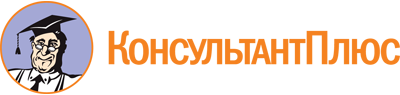 Указ Президента РФ от 18.05.2009 N 557
(ред. от 21.12.2020)
"Об утверждении перечня должностей федеральной государственной службы, при замещении которых федеральные государственные служащие обязаны представлять сведения о своих доходах, об имуществе и обязательствах имущественного характера, а также сведения о доходах, об имуществе и обязательствах имущественного характера своих супруги (супруга) и несовершеннолетних детей"Документ предоставлен КонсультантПлюс

www.consultant.ru

Дата сохранения: 18.01.2023
 18 мая 2009 годаN 557Список изменяющих документов(в ред. Указов Президента РФ от 19.01.2012 N 82,от 30.03.2012 N 352, от 01.07.2014 N 483, от 08.03.2015 N 120,от 07.12.2016 N 656, от 25.01.2017 N 31, от 27.06.2017 N 285,от 28.09.2017 N 448, от 03.07.2018 N 399, от 31.12.2019 N 640,от 21.12.2020 N 803)Список изменяющих документов(в ред. Указов Президента РФ от 19.01.2012 N 82,от 30.03.2012 N 352, от 01.07.2014 N 483, от 08.03.2015 N 120,от 07.12.2016 N 656, от 25.01.2017 N 31, от 27.06.2017 N 285,от 28.09.2017 N 448, от 03.07.2018 N 399, от 31.12.2019 N 640,от 21.12.2020 N 803)